Colegio Emilia Riquelme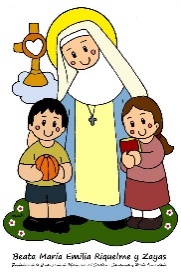 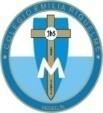 MatemáticasGrado: 5Gracias por su apoyo. Un saludo enorme y Dios los guarde.Nuestra clase en el horario normal  lunes a viernes de 07:00 a 08:00 am.(Los correos por si se presentan inquietudes).Correo: pbustamante@campus.com.coFecha 11 de mayo 2020Las clases por zoom de esta semana serán lunes, martes   y miércoles. los otros días  son para aclarar dudas por el chat del correo, whatsapp y realizar la actividad.Saludo: DEMOS GRACIAS A DIOS.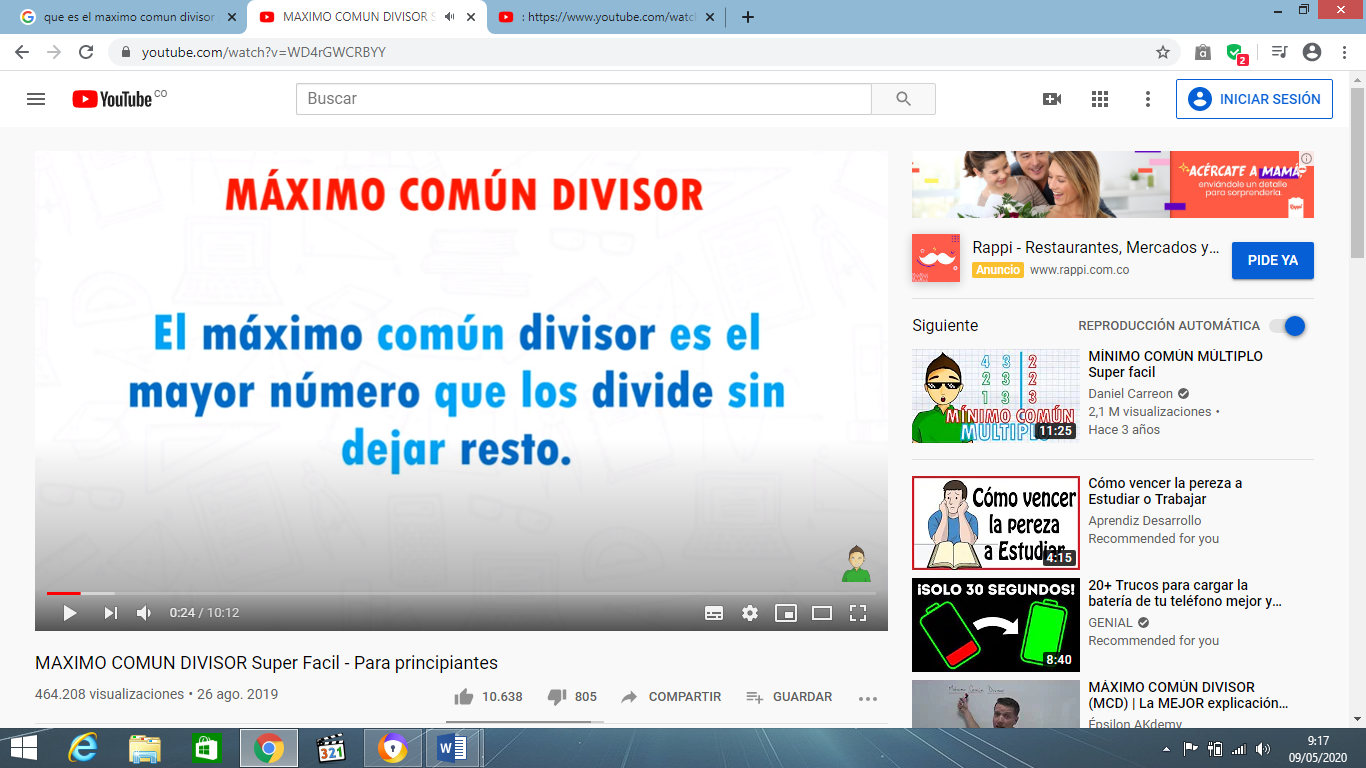 Tema: máximo común divisor.Explicación del temaOrientación por virtual.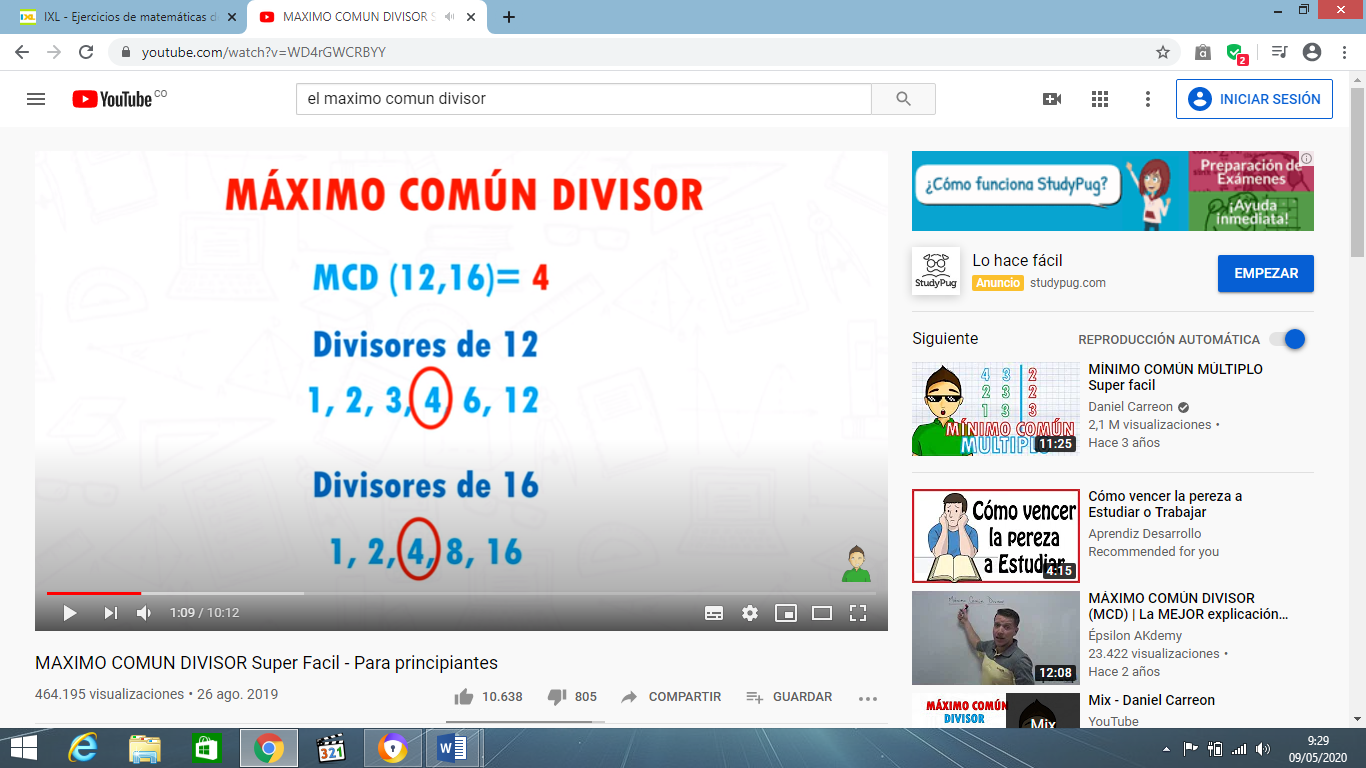 Ejemplos:  Copia la definición y los ejemplos en el cuaderno.Fecha 12 de mayo de 2020Salud: reflexión.Tema: actividad del libroEl MCD.Orientación por zoom.Desarrollar las paginas 34-35Enviar evidencia al correo con nombre apellido y grado.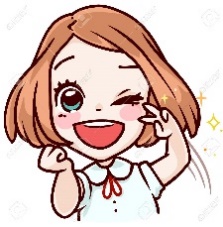 Fecha 13 de mayo de 2020Saludo: oración a la virgen María.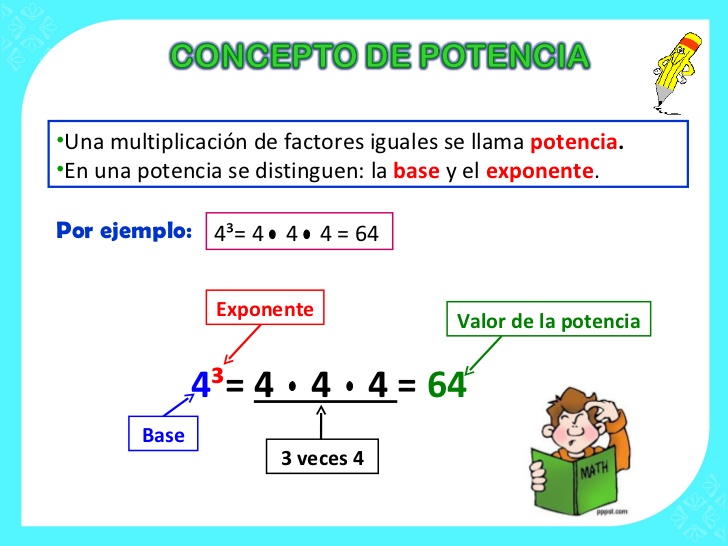 Tema: POTENCIACION. ORIENTACION POR ZOOM.A REPASAR: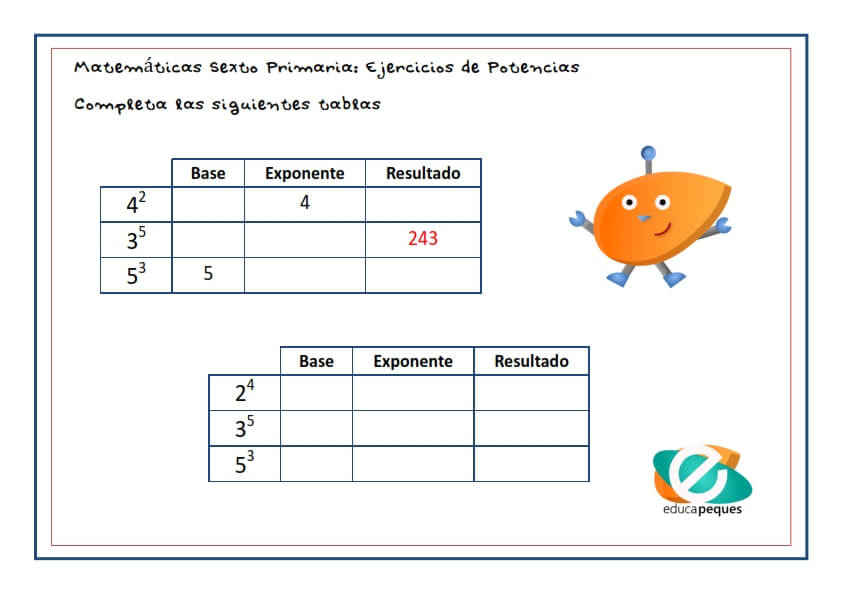 Fecha 14 de mayo de 2020Tema: Actividad de potenciación. Desarrollar la página 38 Y 39 del libro de matemáticas. Fecha 15 de mayo de 2020Tema: ENVIO DE ACTIVIDADES.Actividad Enviar al correo la evidencia de la actividad del libro página 34,35,38,39. Se envía hasta el 15 de mayo.